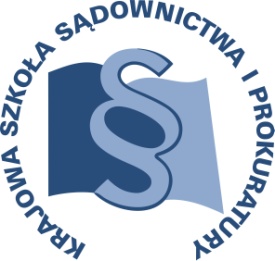 OSU-III-401- 120/2015					      Lublin,  18   maja 2015 r.C 9/15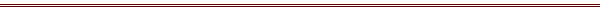 P R O G R A Mszkolenia dla sędziów orzekających w sprawach 
z zakresu prawa pracy w sądach wszystkich szczebli, asystentów sędziów, prokuratorów prowadzących postępowanie na odcinku cywilnymTEMAT SZKOLENIA:„Czas pracy – wybrane zagadnienia”DATA I MIEJSCE:31 sierpnia – 2 września 2015 r.	Ośrodek Szkoleniowy w Dębem						05-140 Serock						tel. (22) 774-20-61, 774-21-51ORGANIZATOR:Krajowa Szkoła Sądownictwa i ProkuraturyOśrodek Szkolenia Ustawicznego i Współpracy MiędzynarodowejKrakowskie Przedmieście 62, 20 - 076 Lublin  tel. 0 81 440 87 10						fax. 0 81 440 87 11OSOBY ODPOWIEDZIALNE ZE STRONY ORGANIZATORA:merytorycznie:sędzia Anna Cybulskatel. 81 458 37 57 e-mail: a.cybulska@kssip.gov.plorganizacyjnie:specjalista Małgorzata Staniaktel.  81 440 87 39e-mail: m.staniak@kssip.gov.plWYKŁADOWCY:Piotr Prusinowski – Sędzia Sądu Apelacyjnego w Białymstoku, doktor, adiunkt w Katedrze Prawa Pracy i Zabezpieczenia Społecznego na Wydziale Prawa i Administracji Uniwersytetu Warmińsko-Mazurskiego w Olsztynie. Orzeka w sprawach z zakresu prawa pracy. Wieloletni wykładowca studiów podyplomowych z zakresu prawa pracy. Autor licznych publikacji naukowych z zakresu prawa pracy i ubezpieczeń społecznych. Specjalizuje się w tematyce dotyczącej czasu pracy, podstaw prawnych zatrudnienia.
Magdalena Rycak – Absolwentka Wydziału Prawa i Administracji oraz 
Wydziału Dziennikarstwa i Nauk Politycznych Uniwersytetu Warszawskiego. Doktor nauk prawnych. Radca prawny specjalizujący się w indywidualnym 
i zbiorowym prawie pracy. Od 2010 r. prodziekan Wydziału Prawa i Administracji Uczelni Łazarskiego 
w Warszawie. Od 2009 r. kierownik studiów podyplomowych prawa pracy i ubezpieczeń społecznych - kadry i płace w Uczelni Łazarskiego. Zastępca sędziego Trybunału Administracyjnego przy Radzie Europy. Od lat współpracuje m.in. z Instytutem Pracy i Spraw Socjalnych, Krajową Szkołą Sądownictwa i Prokuratury, Okręgową Izbą Radców Prawnych
w Warszawie,  Serwisem Prawa Pracy i Ubezpieczeń Społecznych, Wydawnictwem Wolters Kluwer oraz kilkunastoma firmami szkoleniowymi. Od 2000 r. prowadzi szkolenia i pisze opinie prawne m.in. z zakresu czasu pracy, czasu pracy kierowców, czasu pracy 
w służbie zdrowia, ochrony danych osobowych, czy podróży służbowych. Występowała jako ekspert Forum Związków Zawodowych w ramach prac Trójstronnej Komisji ds. Społeczno-Gospodarczych. Autorka licznych publikacji naukowych i popularno-naukowych, w tym monografii „Wymiar i rozkład czasu pracy” oraz komentarza do ustawy o czasie pracy kierowców.Zajęcia prowadzone będą w formie seminarium.PROGRAM SZCZEGÓŁOWYPONIEDZIAŁEK	31 sierpnia 2015 r.ok. 11.00	odjazd autokaru z Warszawy (parking przy Pałacu Kultury 
i Nauki od strony Muzeum Techniki – tylko dla autokarów)12.00	zakwaterowanie uczestników12.30 – 13.30	obiad13.30 – 15.00	Czas pracy kierowców – problemy praktyczne.Prowadzący – SSA dr Piotr Prusinowski15.00 – 15.15	przerwa15.15 – 16.45	Cd. seminariumProwadzący – SSA dr Piotr Prusinowski19.00			kolacjaWTOREK		1 września 2015 r.8.00 – 9.00	 śniadanie9.00 – 10.30	Czas pracy w podróży służbowej. Zasady rozliczania podróży służbowych. Prowadzący – SSA dr Piotr Prusinowski10.30 – 10.45   	przerwa 10.45 – 12.15     Cd. seminariumProwadzący – SSA dr Piotr Prusinowski12.15 – 13.00		obiad 13.00 – 14.30 	Czas pracy w godzinach nadliczbowych. Stosowanie przepisów dotyczących przedłużonego okresu rozliczeniowego, rozliczania pracy w godzinach nadliczbowych w przedłużonym okresie rozliczeniowym, konsekwencje ustania stosunku pracy w trakcie okresu rozliczeniowego.	Prowadzący – dr Magdalena Rycak14.30 – 14.45	   przerwa 14.45– 16.15      Cd. seminariumProwadzący – dr Magdalena Rycak18.00		         kolacjaŚRODA		2 września 2015 r.08.00 – 09.00	śniadanieO9.00 – 10.30	Czas pracy w godzinach nadliczbowych. Stosowanie przepisów dotyczących przedłużonego okresu rozliczeniowego, rozliczania pracy w godzinach nadliczbowych w przedłużonym okresie rozliczeniowym, konsekwencje ustania stosunku pracy w trakcie okresu rozliczeniowego.	Prowadzący – dr Magdalena Rycak10.30 – 10.45	przerwa 10.45 – 12.15    	Aktualne orzecznictwo Trybunału Sprawiedliwości 
  i Sądu Najwyższego dotyczące czasu pracy.Prowadzący – dr Magdalena Rycak12.30			obiad13.00			odjazd uczestników do WarszawyProgram szkolenia dostępny jest na Platformie Szkoleniowej KSSiP pod adresem:http://szkolenia.kssip.gov.pl/login/ oraz na stronie internetowej KSSiP pod adresem: www.kssip.gov.plZaświadczenie potwierdzające udział w szkoleniu generowane jest za pośrednictwem Platformy Szkoleniowej KSSiP. Warunkiem uzyskania zaświadczenia jest obecność na szkoleniu oraz uzupełnienie znajdującej się na Platformie Szkoleniowej anonimowej ankiety ewaluacyjnej (znajdującej się pod programem szkolenia) dostępnej w dniach 
od 3 września 2015 r. do 2 października 2015 r.Po uzupełnieniu ankiety zaświadczenie można pobrać i wydrukować z zakładki 
„moje zaświadczenia”.Z upoważnienia Zastępcy DyrektoraKrajowej Szkoły Sądownictwa i ProkuraturyKierownik Działu Planowania Szkoleń/-/Sędzia Greta Książkiewicz